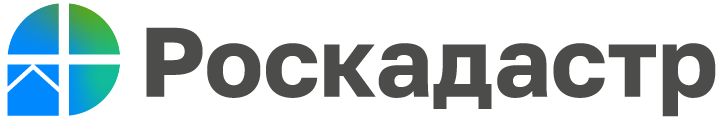 Роскадастр информирует о сервисе «Электронная платформа кадастровых работ»Услуга доступна физическим и юридическим лицам. Заинтересованное лицо может подать заявку на подготовку межевого плана, технического плана, акта обследования, выбрать кадастрового инженера и заключить с ним договор подряда на выполнение кадастровых работ. Выбор кадастрового инженера осуществляется бесплатно. С апреля 2023 года на базе официального сайта Росреестра начала функционировать Электронная платформа кадастровых работ (ЭПКР), разработанная в целях эффективного взаимодействия заказчика и кадастрового инженера. Сервис предоставляет возможность пройти полный цикл: от самого первого этапа - поиска исполнителя кадастровых работ до постановки объекта недвижимости на государственный кадастровый учет и регистрацию права.Кроме того, онлайн-платформа формирует рейтинг кадастровых инженеров, что может помочь заказчику сделать выбор в пользу того или иного исполнителя.Далее можно сформировать заказ на выполнение кадастровых работ и разместить его в системе для откликов специалистов или самостоятельно выбрать специалиста по параметрам и предложить ему выполнить работу. Типовой договор на проведение кадастровых работ также заключается посредством ЭПКР в автоматическом режиме в электронном виде, кроме того, заказчик и кадастровый инженер могут обмениваться документами до заключения договора и в процессе исполнения работ. В том числе доступны отправка счетов заказчику (по системе аванса, либо по системе постоплаты) и получение квитанций.В договоре возможно отразить положение о том, что осуществление учетно-регистрационных действий будет осуществляться по заявлению кадастрового инженера. То есть заказчику не придется посещать офисы исполнителя работ и ведомства для подачи документов для постановки объекта на кадастровый учет и регистрацию прав. По итогам работы можно оставить отзыв и оценить работу выбранного специалиста.Для более детального ознакомления с функционалом ЭПКР Росреестром создано руководство пользователя.С уважением, Голикова Евгения Валерьевна, специалист по взаимодействию со СМИ Роскадастра по Волгоградской областиTel: 8 (8442) 60-24-40 (2307)e-mail: ekz_34@mail.ruМы ВКонтакте, Одноклассники, Телеграм